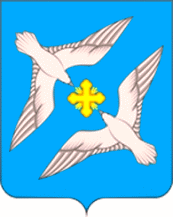 Администрация муниципального образования сельское поселение «Успенское» Ржевского района  Тверской области П О С Т А Н О В Л Е Н И Е	10.08.2020                                                                                                                 №  34Об установлении вида разрешенного использования земельного участка с кадастровым номером 69:27:0230801:292           Руководствуясь ст.3.3 Федерального закона «О введении в действие Земельного кодекса Российской Федерации» от 25.10.2001 г. № 137-ФЗ,Приказом Министерства экономического развития РФ от 1 сентября 2014 г. N  540 "Об утверждении классификатора видов разрешенного использования земельных участков", Решением Совета депутатов МО сельское поселение «Успенское» Ржевского района Тверской области № 25 от 11.08.2014 г. «Об утверждении Правил землепользования и застройки сельского поселения «Успенское» Ржевского района Тверской области, П О С Т А Н О В Л Я Ю:  1. Установить земельному участку,  площадью 750 кв.м.,  с кадастровым номером 69:27:0230801:292, из земель населенных  пунктов,  расположенному по адресу: Тверская область, Ржевский район, сельское поселение «Успенское, д. Орехово, ул. Зеленая, д. 2а, в зоне -  Ж1- Зона индивидуальной жилой застройки,    вид разрешенного использования  « ведение личного подсобного хозяйства».  И.о. Главы сельского поселения «Успенское»                                                    У.Н.Старушок           